27 августа 2018  йыл                                                        № 28                                  27  августа 2018 год Яны Ергэн  ауылы                                                                                                          с.Новый ЗирганО публичных слушаниях по проекту решения Совета сельского поселения Новозирганский  сельсовет муниципального района Хайбуллинский район Республики Башкортостан «О внесении изменений и дополнений в Устав сельского поселения Новозирганский сельсовет муниципального района Хайбуллинский район Республики Башкортостан»В соответствии со статьей 28 Федерального закона от 06 октября 2003 года № 131-ФЗ «Об общих принципах организации местного самоуправления в Российской Федерации» и статьей 11 Устава сельского поселения Новозирганский сельсовет муниципального района Хайбуллинский район Республики Башкортостан, постановляю:	1. Обнародовать проект решения Совета сельского поселения Новозирганский сельсовет муниципального района Хайбуллинский район Республики Башкортостан «О внесении изменений и дополнений в Устав сельского поселения Новозирганский сельсовет муниципального района Хайбуллинский район Республики Башкортостан» (далее - проект решения) 4 сентября 2018 годана информационном стенде Администрации сельского поселения Новозирганский сельсовет муниципального района Хайбуллинский район Республики Башкортостан. 	2. Провести публичные слушания по проекту решения 18 сентября 2018 года в 10 час. 00 мин. Администрацию сельского поселения Новозирганский сельсовет муниципального района Хайбуллинский район Республики Башкортостан, с.Новый Зирган ул.З.Баракатова д.48/2 Хайбуллинский район Республики Башкортостан. 	3.Создать комиссию по подготовке и проведению публичных слушаний по проекту решения в следующем составе:	Председатель комиссии: Х.М.Шарипов - глава сельского поселения		Секретарь комиссии – Аралбаева Р.Р. управляющий делами Администрации сельского поселения	Члены комиссии: Кильсинбаев С.Г. –депутат СП                                    Ильясова Г.Д. - представитель общественности	4. Установить, что письменные предложения по проекту решения направляются в Администрацию сельского поселения Новозирганский сельсовет по адресу: с.Новый Зирган, ул.З.Баракатова  д.48/2, в срок до 14 сентября 2018 года. 	5.  Обнародовать проект решения и настоящее постановление на информационном стенде Совета муниципального района и разместить на официальном сайте сельского поселения Новозирганский сельсовет  муниципального района Хайбуллинский район Республики Башкортостан.	Глава сельского поселения	                Х.М.ШариповБашкортостан Республикаһының Хәйбулла районы муниципаль районының Яңы Ергән ауыл советыауыл биләмәһе хакимиәте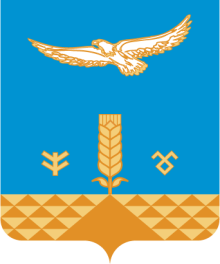 Администрация сельского     поселения Новозирганский сельсоветмуниципального районаХайбуллинский районРеспублики Башкортостан       Карар       ПОСТАНОВЛЕНИЕ